Publicado en España el 29/11/2016 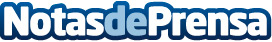 España consigue seis nominados a los Google Partner Awards 2016El 5 de diciembre tendrá lugar en Dublín la ceremonia de los Premier Partner Awards de Google 2016. Estos premios reúnen a las 200 mejores agencias de Europa, Oriente Medio y África (EMEA) por su innovación y trabajo en publicidad digital. Habrá 8 ganadores, repartidos entre las distintas categorías



Datos de contacto:Idento Marketing Online y Desarrollo Web 958 199 777Nota de prensa publicada en: https://www.notasdeprensa.es/espana-consigue-seis-nominados-a-los-google Categorias: Marketing E-Commerce Premios http://www.notasdeprensa.es